Kanalventilator EPK 22/4 AVerpackungseinheit: 1 StückSortiment: 
Artikelnummer: 0086.0611Hersteller: MAICO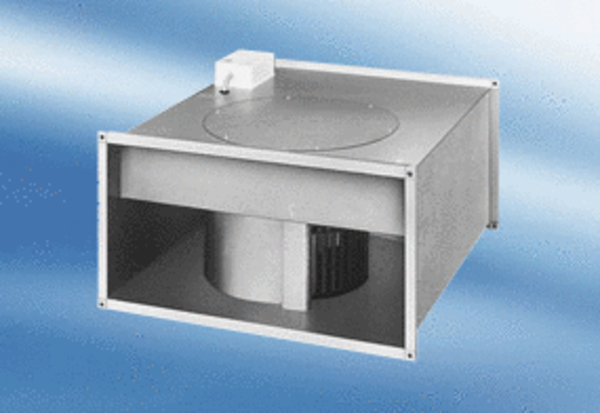 